尊敬的先生/女士：发出本补遗是为提供将于第11研究组会议（2015年12月2-11日，日内瓦）期间（或之前）在国际电联总部组织的相关活动的信息。我希望提请您注意以下活动：1	ITU-T有关“固定移动混合环境下语音与视频业务的互操作性，包括IMT-Advanced (LTE)”的讲习班，2015年12月1日，日内瓦作为2015年10月11日在匈牙利布达佩斯匈牙利会展中心（Hungexpo）举行的首席技术官（CTO）会议提出的行动倡议的延续活动，国际电信联盟（ITU）正在组织一场为期一天的有关“固定移动混合环境下语音与视频业务的互操作性，包括IMT-Advanced (LTE)”的讲习班。讲习班将于2015年12月1日在日内瓦国际电联总部举行，紧挨着ITU-T第11研究组会议（2015年12月2-11日）。欢迎第11研究组的参与人员参加这项活动。更多详细信息可见讲习班的专用网页。亦请见ITU-T电信标准化局第179号通函。2	WSC“一致性评估”讲习班，2015年12月1-2日，日内瓦作为世界标准合作组织（WSC）的一项举措，国际电工委员会（IEC）、国际标准化组织（ISO）和国际电信联盟（ITU）正在组织“一致性评估”讲习班。这次活动计划于2015年12月1日至2日（13:00时）在联合国驻瑞士日内瓦办事处（UNOG）所在的万国宫举办。活动地点从国际电联总部可步行到达。第11研究组会议将于2015年12月2日下午开始，就在活动结束之后，因此第11研究组的专家如对此议题感兴趣，均欢迎参与这项活动。更多详细信息可见讲习班的专用网页。亦请见ITU-T电信标准化局第177号通函。3	“ITU-T一致性评估指导委员会（ITU-T CASC）”第一次会议，2015年12月3日，日内瓦ITU-T一致性评估指导委员会（ITU-T CASC）第一次会议计划在ITU-T第11研究组会议期间（2015年12月2-11日）于2015年12月3日星期四召开。主席Isaac Boateng先生（加纳）将主持会议。一致性评估指导委员会（ITU-T CASC）由ITU-T第11研究组于2015年4月成立，为在ITU-T实施测试实验室认可程序制定详细程序。ITU-T CASC根据ITU-T第11研究组“测试实验室认可程序”导则开展工作，该导则说明了获得有能力测试ITU-T建议书的测试实验室认可的高级程序。ITU-T CASC在ITU-T第11研究组的主持下和ITU-T所有研究组专家的参与下开展工作。ITU-T CASC将遵照工作组适用的工作规则和程序，向第11研究组全体会议报告。会议于2015年12月3日星期四09:30时在日内瓦的国际电联总部召开，于12:30时休会。为参加ITU-T CASC会议，代表必须向其所属的第11研究组会议注册，见第11研究组会议通知。与会者注册将于上午08:30时在Montbrillant大楼入口处开始。有关会议厅安排的具体信息将在国际电联总部入口处的电视屏幕上显示。议程草案将在TD895 (GEN/11)上发布，亦在ITU-T CASC专用网页上提供。可应要求提供ITU-T CASC远程参会。为使秘书处能及时向已注册的参会者发布远程参会的详细信息，请于2015年11月27日星期五之前注册，并通过tsbsg11@itu.int向ITU-T第11研究组秘书处请求提供远程参会的详细信息。ITU-T CASC会议将为无纸会议。会议将仅用英文进行。提交文稿的截止日期为ITU-T第11研究组会议召开日的12（十二）个日历日之前。此类文稿将发布在第11研究组的网站上，因此必须在不晚于2015年11月19日的时间内提交。更多关于如何提交文稿、向ITU-T第11研究组注册、签证办理请求、网络设施、后勤等方面的信息，请见ITU-T第11研究组会议通知（电信标准化局第9/11号集体函）。顺致敬意！电信标准化局主任
李在摄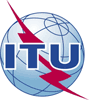 国 际 电 信 联 盟电信标准化局国 际 电 信 联 盟电信标准化局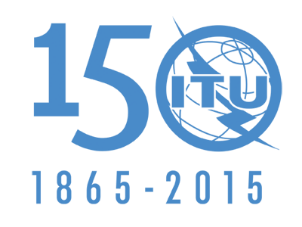 2015年11月10日，日内瓦2015年11月10日，日内瓦文号：电信标准化局
第9/11号集体函补遗1致：–	国际电联各成员国主管部门；–	ITU-T部门成员，–	参加第11研究组工作的ITU-T
部门准成员和–	国际电联学术成员致：–	国际电联各成员国主管部门；–	ITU-T部门成员，–	参加第11研究组工作的ITU-T
部门准成员和–	国际电联学术成员电话：+41 22 730 5858致：–	国际电联各成员国主管部门；–	ITU-T部门成员，–	参加第11研究组工作的ITU-T
部门准成员和–	国际电联学术成员致：–	国际电联各成员国主管部门；–	ITU-T部门成员，–	参加第11研究组工作的ITU-T
部门准成员和–	国际电联学术成员传真：+41 22 730 5853致：–	国际电联各成员国主管部门；–	ITU-T部门成员，–	参加第11研究组工作的ITU-T
部门准成员和–	国际电联学术成员致：–	国际电联各成员国主管部门；–	ITU-T部门成员，–	参加第11研究组工作的ITU-T
部门准成员和–	国际电联学术成员电子邮件：tsbsg11@itu.int事由：ITU-T第11研究组会议期间（或之前）的ITU-T CASC和VoLTE/ViLTE讲习班与WSC一致性评估讲习班会议ITU-T第11研究组会议期间（或之前）的ITU-T CASC和VoLTE/ViLTE讲习班与WSC一致性评估讲习班会议ITU-T第11研究组会议期间（或之前）的ITU-T CASC和VoLTE/ViLTE讲习班与WSC一致性评估讲习班会议